Academic Calendar 2015-16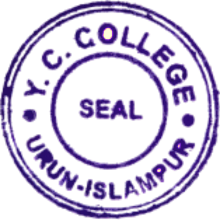 Sr. No.Sr. No.MonthsMonthsSocial / Cultural / Academic ActivitiesSocial / Cultural / Academic ActivitiesSocial / Cultural / Academic ActivitiesTerm starts from 15th June, 2015 To 08th November, 2015Term starts from 15th June, 2015 To 08th November, 2015Term starts from 15th June, 2015 To 08th November, 2015Term starts from 15th June, 2015 To 08th November, 2015Term starts from 15th June, 2015 To 08th November, 2015Term starts from 15th June, 2015 To 08th November, 2015Term starts from 15th June, 2015 To 08th November, 20151JuneJuneJuneStaff General Meeting for the Planning of Curricular, Co-curricular and Extension Activities, formation and confirmation of Time-Table and different academic committees (Tentative date)   International Yoga Day (21 June 2015)Celebration of Rajharshi Chhatrapati ShahuMaharaj Birth Anniversary (26 June, 2015)  Staff General Meeting for the Planning of Curricular, Co-curricular and Extension Activities, formation and confirmation of Time-Table and different academic committees (Tentative date)   International Yoga Day (21 June 2015)Celebration of Rajharshi Chhatrapati ShahuMaharaj Birth Anniversary (26 June, 2015)  Staff General Meeting for the Planning of Curricular, Co-curricular and Extension Activities, formation and confirmation of Time-Table and different academic committees (Tentative date)   International Yoga Day (21 June 2015)Celebration of Rajharshi Chhatrapati ShahuMaharaj Birth Anniversary (26 June, 2015)  2JulyJulyJulyConduct first meeting of IQAC (Tentative Date) Blood Donation Camp on the occasion of Hon. Joint Secretary of WTES Adv. D. B. Patil (6 July, 2015)Celebration of World population day  (11 July, 2015)Celebration of welcome function of first year’s students of all faculties. (Tentative date)Conduct first meeting of IQAC (Tentative Date) Blood Donation Camp on the occasion of Hon. Joint Secretary of WTES Adv. D. B. Patil (6 July, 2015)Celebration of World population day  (11 July, 2015)Celebration of welcome function of first year’s students of all faculties. (Tentative date)Conduct first meeting of IQAC (Tentative Date) Blood Donation Camp on the occasion of Hon. Joint Secretary of WTES Adv. D. B. Patil (6 July, 2015)Celebration of World population day  (11 July, 2015)Celebration of welcome function of first year’s students of all faculties. (Tentative date)3AugustAugustAugustLokmany Tilak Death Anniversary (1 August 2015) Birth Anniversary of Lokshahir Anna Bhau Sathe (1 August 2015)Birth Anniversary of Loknete Rajaram bapu Patil(1 August 2015) Kranti Din (9 August 2018)Celebration of Independence Day  (15 August, 2015)Lokmany Tilak Death Anniversary (1 August 2015) Birth Anniversary of Lokshahir Anna Bhau Sathe (1 August 2015)Birth Anniversary of Loknete Rajaram bapu Patil(1 August 2015) Kranti Din (9 August 2018)Celebration of Independence Day  (15 August, 2015)Lokmany Tilak Death Anniversary (1 August 2015) Birth Anniversary of Lokshahir Anna Bhau Sathe (1 August 2015)Birth Anniversary of Loknete Rajaram bapu Patil(1 August 2015) Kranti Din (9 August 2018)Celebration of Independence Day  (15 August, 2015)4SeptemberSeptemberSeptemberNirmalya Sankalan By NSS Unit (21,22 September 2015)KarmavirBhauraoPatil Birth Anniversary  (22 September, 2015)Celebration of Teachers’ Day (05 September, 2015)Celebration of International Literacy Day  (08 September, 2015)Ozone day (16 September 2015)Celebration of Hindi Day (14September, 2015)S. D. Patil Death Anniversary (20 September, 2015)Organisation of students’ Seminar (final year students) (Tentative Dates) Nirmalya Sankalan By NSS Unit (21,22 September 2015)KarmavirBhauraoPatil Birth Anniversary  (22 September, 2015)Celebration of Teachers’ Day (05 September, 2015)Celebration of International Literacy Day  (08 September, 2015)Ozone day (16 September 2015)Celebration of Hindi Day (14September, 2015)S. D. Patil Death Anniversary (20 September, 2015)Organisation of students’ Seminar (final year students) (Tentative Dates) Nirmalya Sankalan By NSS Unit (21,22 September 2015)KarmavirBhauraoPatil Birth Anniversary  (22 September, 2015)Celebration of Teachers’ Day (05 September, 2015)Celebration of International Literacy Day  (08 September, 2015)Ozone day (16 September 2015)Celebration of Hindi Day (14September, 2015)S. D. Patil Death Anniversary (20 September, 2015)Organisation of students’ Seminar (final year students) (Tentative Dates) 5OctoberOctoberOctoberConduct a first Alumni Meet (Tentative Date)Celebration of Mahatma Gandhi Birth Anniversary (02 October, 2015)Internal Evaluation Exam (Tentative Dates) Conduct a first Alumni Meet (Tentative Date)Celebration of Mahatma Gandhi Birth Anniversary (02 October, 2015)Internal Evaluation Exam (Tentative Dates) Conduct a first Alumni Meet (Tentative Date)Celebration of Mahatma Gandhi Birth Anniversary (02 October, 2015)Internal Evaluation Exam (Tentative Dates) Diwali Vacation(09th November, 2015 to 25th November, 2015)Second Term  Starts From  26thNovember, 2015 To 01th May, 2016Diwali Vacation(09th November, 2015 to 25th November, 2015)Second Term  Starts From  26thNovember, 2015 To 01th May, 2016Diwali Vacation(09th November, 2015 to 25th November, 2015)Second Term  Starts From  26thNovember, 2015 To 01th May, 2016Diwali Vacation(09th November, 2015 to 25th November, 2015)Second Term  Starts From  26thNovember, 2015 To 01th May, 2016Diwali Vacation(09th November, 2015 to 25th November, 2015)Second Term  Starts From  26thNovember, 2015 To 01th May, 2016Diwali Vacation(09th November, 2015 to 25th November, 2015)Second Term  Starts From  26thNovember, 2015 To 01th May, 2016Diwali Vacation(09th November, 2015 to 25th November, 2015)Second Term  Starts From  26thNovember, 2015 To 01th May, 2016666NovemberNovemberConducting university  Examinations (Tentative Dates) Yashwantrao Chavan Death Anniversary (25 November, 2015)Constitution Day (26 November 2015)Organizing N.S.S. Camp (Tentative Dates) 777DecemberDecemberOrganizing AIDS awareness rally (1 December 2015)Dr. Babasaheb Ambedkar Death Anniversary (6 December, 2015)Organizing  departmental tours and visits (Tentative Dates) 888JanuaryJanuaryConduct a Second Meeting of IQAC (Tentative Date)Celebration of Savitribai Phule Birth Anniversary (03 January, 2016)Swami Vivekanad Birth Anniversary (12 January, 2016)Celebration of Geography day & Traditional day (14 January, 2016)Celebration of Hon S. D. Patil Birth Anniversary (23 January, 2016) Organize Inter-State Hockey Tournaments (23-26 January, 2016)Celebration of Physical Education Day (24 January, 2016)Celebration of Republic Day (26 January, 2016)Mahatma Gandhi Death Anniversary (30 January, 2016)999FebruaryFebruaryCelebration of Global Suryanamskar day (17 February, 2016)Chh. Shivaji Maharaj Birth Anniversary (19 February, 2016)Seminar on “Marathi Rajbhasha Din” (27 February, 2016)Symposium Management Event Competition. (Tentative Date) Organize College Level Sport Games Competition. (Tentative Date)Conduct Annual Prize Distribution Programme (Tentative Date)Conduct Internal Evaluation Exam (Tentative Date) Conduct a Second Alumni Meet (Tentative Date) 101010MarchMarchCelebration of Global Women Day (08 March, 2016)Saint Gadage Maharaj Birth Anniversary  (09 March, 2016)Yashvantrao Chavan Birth Anniversary (12 March, 2016)Shahid Din (23 March, 2016)University Practical Examinations of Geography & Physical Education (Tentative Dates)  Conduct University Examination (Tentative Dates) 111111AprilAprilConduct a Third Meeting of IQAC (Tentative Date)Celebration of MathamaPhule Birth Anniversary (11 April, 2016)Dr.BabasahebAmbedkar Birth Anniversary (14 April, 2016)Term End Meeting (Tentative Date) 121212MayMay1.   Celebration of Maharashtra Day (01 May, 2016)